от «15» _07_ 2021 г.								      №_846_  			О внесении изменений в муниципальную программу МО «Город Мирный» «Обеспечениеграждан доступным и комфортным  жильем»на 2018-2022 годы, утвержденную Постановлениемгородской Администрации от 28.02.2018 № 188В соответствии с Федеральным законом от 06.10.2003 № 131-ФЗ «Об общих принципах организации местного самоуправления в Российской Федерации», Постановлением городской Администрации от 12.12.2014 № 820 «О порядке разработки, реализации и оценки эффективности муниципальных программ муниципального образования «Город Мирный» Мирнинского района Республики Саха (Якутия)», Распоряжением городской Администрации от 25.03.2016 № 113 «О разработке муниципальных программ МО «Город Мирный» на 2017-2022 гг.», Решением сессии городского Совета от 24.12.2020 № IV - 44-4 "О внесении изменений и дополнений в решение городского Совета от 24.12.2020 № IV-37-5  «О бюджете муниципального образования «Город Мирный» на 2021 год и на плановый период 2022 и 2023 годов»", городская Администрация постановляет:1. Внести в муниципальную программу МО «Город Мирный» «Обеспечение граждан доступным и комфортным жильем» на 2018-2022 годы, утвержденную Постановлением городской Администрации от 28.02.2018 № 188 (далее – Программа) следующие изменения:1.1. В паспорте Программы по строке «Объем и источники финансирования Программы»:- в строке «Всего» цифру «1 309 416 147,78» заменить цифрой «1 308 715 186,80»;- в строке «Бюджет МО «Город Мирный» цифру «1 305 220 147,78» заменить цифрой «1 305 369 284,52».1.2. В таблице  раздела 5 Программы «Ресурсное обеспечение Программы»:  	- в строке «Всего» цифру «1 309 416 147,78» заменить цифрой «1 308 715 186,80»;- в строке «Бюджет МО «Город Мирный» цифру «1 305 220 147,78» заменить цифрой «1 305 369 284,52».1.3. «Перечень программных мероприятий» изложить в редакции согласно приложению 1 к настоящему Постановлению.2. Опубликовать настоящее Постановление в порядке, предусмотренном Уставом МО «Город Мирный».3. Контроль исполнения настоящего Постановления возложить на 1-го Заместителя Главы Администрации по ЖКХ, имущественным и земельным отношениям С.Ю. Медведь.Глава города                                                                                             К.Н. АнтоновПриложение 1 к Постановлению городской Администрации  от «_15_» _____07___ 2021 г. № __846__ АДМИНИСТРАЦИЯМУНИЦИПАЛЬНОГО ОБРАЗОВАНИЯ«Город Мирный»МИРНИНСКОГО РАЙОНАПОСТАНОВЛЕНИЕ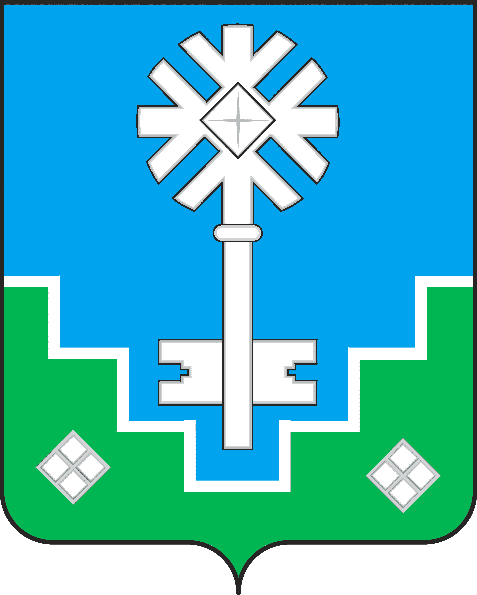 МИИРИНЭЙ  ОРОЙУОНУН«Мииринэй куорат»МУНИЦИПАЛЬНАЙ ТЭРИЛЛИИ ДЬАHАЛТАТАУУРААХПЕРЕЧЕНЬ  ПРОГРАММНЫХ  МЕРОПРИЯТИЙ  МУНИЦИПАЛЬНОЙ  ПРОГРАММЫ  "ГОРОД МИРНЫЙ"  "ОБЕСПЕЧЕНИЕ  ГРАЖДАН  ДОСТУПНЫМ  И  КОМФОРТНЫМ ЖИЛЬЕМ» НА 2018-2022 ГОДЫПЕРЕЧЕНЬ  ПРОГРАММНЫХ  МЕРОПРИЯТИЙ  МУНИЦИПАЛЬНОЙ  ПРОГРАММЫ  "ГОРОД МИРНЫЙ"  "ОБЕСПЕЧЕНИЕ  ГРАЖДАН  ДОСТУПНЫМ  И  КОМФОРТНЫМ ЖИЛЬЕМ» НА 2018-2022 ГОДЫПЕРЕЧЕНЬ  ПРОГРАММНЫХ  МЕРОПРИЯТИЙ  МУНИЦИПАЛЬНОЙ  ПРОГРАММЫ  "ГОРОД МИРНЫЙ"  "ОБЕСПЕЧЕНИЕ  ГРАЖДАН  ДОСТУПНЫМ  И  КОМФОРТНЫМ ЖИЛЬЕМ» НА 2018-2022 ГОДЫПЕРЕЧЕНЬ  ПРОГРАММНЫХ  МЕРОПРИЯТИЙ  МУНИЦИПАЛЬНОЙ  ПРОГРАММЫ  "ГОРОД МИРНЫЙ"  "ОБЕСПЕЧЕНИЕ  ГРАЖДАН  ДОСТУПНЫМ  И  КОМФОРТНЫМ ЖИЛЬЕМ» НА 2018-2022 ГОДЫПЕРЕЧЕНЬ  ПРОГРАММНЫХ  МЕРОПРИЯТИЙ  МУНИЦИПАЛЬНОЙ  ПРОГРАММЫ  "ГОРОД МИРНЫЙ"  "ОБЕСПЕЧЕНИЕ  ГРАЖДАН  ДОСТУПНЫМ  И  КОМФОРТНЫМ ЖИЛЬЕМ» НА 2018-2022 ГОДЫПЕРЕЧЕНЬ  ПРОГРАММНЫХ  МЕРОПРИЯТИЙ  МУНИЦИПАЛЬНОЙ  ПРОГРАММЫ  "ГОРОД МИРНЫЙ"  "ОБЕСПЕЧЕНИЕ  ГРАЖДАН  ДОСТУПНЫМ  И  КОМФОРТНЫМ ЖИЛЬЕМ» НА 2018-2022 ГОДЫПЕРЕЧЕНЬ  ПРОГРАММНЫХ  МЕРОПРИЯТИЙ  МУНИЦИПАЛЬНОЙ  ПРОГРАММЫ  "ГОРОД МИРНЫЙ"  "ОБЕСПЕЧЕНИЕ  ГРАЖДАН  ДОСТУПНЫМ  И  КОМФОРТНЫМ ЖИЛЬЕМ» НА 2018-2022 ГОДЫПЕРЕЧЕНЬ  ПРОГРАММНЫХ  МЕРОПРИЯТИЙ  МУНИЦИПАЛЬНОЙ  ПРОГРАММЫ  "ГОРОД МИРНЫЙ"  "ОБЕСПЕЧЕНИЕ  ГРАЖДАН  ДОСТУПНЫМ  И  КОМФОРТНЫМ ЖИЛЬЕМ» НА 2018-2022 ГОДЫПЕРЕЧЕНЬ  ПРОГРАММНЫХ  МЕРОПРИЯТИЙ  МУНИЦИПАЛЬНОЙ  ПРОГРАММЫ  "ГОРОД МИРНЫЙ"  "ОБЕСПЕЧЕНИЕ  ГРАЖДАН  ДОСТУПНЫМ  И  КОМФОРТНЫМ ЖИЛЬЕМ» НА 2018-2022 ГОДЫПЕРЕЧЕНЬ  ПРОГРАММНЫХ  МЕРОПРИЯТИЙ  МУНИЦИПАЛЬНОЙ  ПРОГРАММЫ  "ГОРОД МИРНЫЙ"  "ОБЕСПЕЧЕНИЕ  ГРАЖДАН  ДОСТУПНЫМ  И  КОМФОРТНЫМ ЖИЛЬЕМ» НА 2018-2022 ГОДЫПЕРЕЧЕНЬ  ПРОГРАММНЫХ  МЕРОПРИЯТИЙ  МУНИЦИПАЛЬНОЙ  ПРОГРАММЫ  "ГОРОД МИРНЫЙ"  "ОБЕСПЕЧЕНИЕ  ГРАЖДАН  ДОСТУПНЫМ  И  КОМФОРТНЫМ ЖИЛЬЕМ» НА 2018-2022 ГОДЫПЕРЕЧЕНЬ  ПРОГРАММНЫХ  МЕРОПРИЯТИЙ  МУНИЦИПАЛЬНОЙ  ПРОГРАММЫ  "ГОРОД МИРНЫЙ"  "ОБЕСПЕЧЕНИЕ  ГРАЖДАН  ДОСТУПНЫМ  И  КОМФОРТНЫМ ЖИЛЬЕМ» НА 2018-2022 ГОДЫПЕРЕЧЕНЬ  ПРОГРАММНЫХ  МЕРОПРИЯТИЙ  МУНИЦИПАЛЬНОЙ  ПРОГРАММЫ  "ГОРОД МИРНЫЙ"  "ОБЕСПЕЧЕНИЕ  ГРАЖДАН  ДОСТУПНЫМ  И  КОМФОРТНЫМ ЖИЛЬЕМ» НА 2018-2022 ГОДЫПЕРЕЧЕНЬ  ПРОГРАММНЫХ  МЕРОПРИЯТИЙ  МУНИЦИПАЛЬНОЙ  ПРОГРАММЫ  "ГОРОД МИРНЫЙ"  "ОБЕСПЕЧЕНИЕ  ГРАЖДАН  ДОСТУПНЫМ  И  КОМФОРТНЫМ ЖИЛЬЕМ» НА 2018-2022 ГОДЫПЕРЕЧЕНЬ  ПРОГРАММНЫХ  МЕРОПРИЯТИЙ  МУНИЦИПАЛЬНОЙ  ПРОГРАММЫ  "ГОРОД МИРНЫЙ"  "ОБЕСПЕЧЕНИЕ  ГРАЖДАН  ДОСТУПНЫМ  И  КОМФОРТНЫМ ЖИЛЬЕМ» НА 2018-2022 ГОДЫПЕРЕЧЕНЬ  ПРОГРАММНЫХ  МЕРОПРИЯТИЙ  МУНИЦИПАЛЬНОЙ  ПРОГРАММЫ  "ГОРОД МИРНЫЙ"  "ОБЕСПЕЧЕНИЕ  ГРАЖДАН  ДОСТУПНЫМ  И  КОМФОРТНЫМ ЖИЛЬЕМ» НА 2018-2022 ГОДЫПЕРЕЧЕНЬ  ПРОГРАММНЫХ  МЕРОПРИЯТИЙ  МУНИЦИПАЛЬНОЙ  ПРОГРАММЫ  "ГОРОД МИРНЫЙ"  "ОБЕСПЕЧЕНИЕ  ГРАЖДАН  ДОСТУПНЫМ  И  КОМФОРТНЫМ ЖИЛЬЕМ» НА 2018-2022 ГОДЫ№№№Наименование объекта мероприятияВсего финансовых средствВсего финансовых средствВсего финансовых средствВсего финансовых средствБюджет РС (Я)Бюджет МО "Мирнинский район"Бюджет МО "Мирнинский район"Местный бюджетМестный бюджетМестный бюджетИные источникиИсполнители1112333345566678ВСЕГО1 308 715 186,801 308 715 186,801 308 715 186,801 308 715 186,80-3 345 902,283 345 902,281 305 369 284,521 305 369 284,521 305 369 284,522018318 958 870,32318 958 870,32318 958 870,32318 958 870,32---318 958 870,32318 958 870,32318 958 870,322019298 867 328,54298 867 328,54298 867 328,54298 867 328,54---298 867 328,54298 867 328,54298 867 328,542020283 426 213,46283 426 213,46283 426 213,46283 426 213,46---283 426 213,46283 426 213,46283 426 213,462021377 503 339,48377 503 339,48377 503 339,48377 503 339,48-3 345 902,283 345 902,28374 157 437,20374 157 437,20374 157 437,20202229 959 435,0029 959 435,0029 959 435,0029 959 435,00---29 959 435,0029 959 435,0029 959 435,00111"Предоставление жилых помещений по договорам социального найма муниципального жилищного фонда""Предоставление жилых помещений по договорам социального найма муниципального жилищного фонда""Предоставление жилых помещений по договорам социального найма муниципального жилищного фонда""Предоставление жилых помещений по договорам социального найма муниципального жилищного фонда""Предоставление жилых помещений по договорам социального найма муниципального жилищного фонда""Предоставление жилых помещений по договорам социального найма муниципального жилищного фонда""Предоставление жилых помещений по договорам социального найма муниципального жилищного фонда""Предоставление жилых помещений по договорам социального найма муниципального жилищного фонда""Предоставление жилых помещений по договорам социального найма муниципального жилищного фонда""Предоставление жилых помещений по договорам социального найма муниципального жилищного фонда""Предоставление жилых помещений по договорам социального найма муниципального жилищного фонда""Предоставление жилых помещений по договорам социального найма муниципального жилищного фонда""Предоставление жилых помещений по договорам социального найма муниципального жилищного фонда""Предоставление жилых помещений по договорам социального найма муниципального жилищного фонда""Предоставление жилых помещений по договорам социального найма муниципального жилищного фонда""Предоставление жилых помещений по договорам социального найма муниципального жилищного фонда"ВСЕГО112 900 386,88112 900 386,88112 900 386,88112 900 386,88112 900 386,88112 900 386,88112 900 386,88201827 016 431,0027 016 431,0027 016 431,0027 016 431,0027 016 431,0027 016 431,0027 016 431,00201927 124 147,3027 124 147,3027 124 147,3027 124 147,3027 124 147,3027 124 147,3027 124 147,30202021 523 788,0021 523 788,0021 523 788,0021 523 788,0021 523 788,0021 523 788,0021 523 788,00202114 261 668,5814 261 668,5814 261 668,5814 261 668,5814 261 668,5814 261 668,5814 261 668,58202222 974 352,0022 974 352,0022 974 352,0022 974 352,0022 974 352,0022 974 352,0022 974 352,001.11.11.1Приобретение благоустроенного жилья в социальный наем77 020 362,1077 020 362,1077 020 362,1077 020 362,1077 020 362,1077 020 362,1077 020 362,10201818 341 399,0018 341 399,0018 341 399,0018 341 399,0018 341 399,0018 341 399,0018 341 399,00УЖП201917 220 034,3017 220 034,3017 220 034,3017 220 034,3017 220 034,3017 220 034,3017 220 034,30202016 280 800,0016 280 800,0016 280 800,0016 280 800,0016 280 800,0016 280 800,0016 280 800,0020218 743 963,808 743 963,808 743 963,808 743 963,808 743 963,808 743 963,808 743 963,80202216 434 165,0016 434 165,0016 434 165,0016 434 165,0016 434 165,0016 434 165,0016 434 165,001.21.21.2Услуги оценщика для признания граждан малоимущими498 632,14498 632,14498 632,14498 632,14498 632,14498 632,14498 632,14201889 700,0089 700,0089 700,0089 700,0089 700,0089 700,0089 700,00УЖП201924 833,1424 833,1424 833,1424 833,1424 833,1424 833,1424 833,142020119 114,00119 114,00119 114,00119 114,00119 114,00119 114,00119 114,002021136 000,00136 000,00136 000,00136 000,00136 000,00136 000,00136 000,002022128 985,00128 985,00128 985,00128 985,00128 985,00128 985,00128 985,001.31.31.3Проведение капитального и текущего ремонта пустующих жилых помещений, выявленных в ходе инвентаризации муниципального жилищного фонда34 920 221,9334 920 221,9334 920 221,9334 920 221,9334 920 221,9334 920 221,9334 920 221,9320188 474 939,008 474 939,008 474 939,008 474 939,008 474 939,008 474 939,008 474 939,00МКУ "УЖКХ"20199 799 771,159 799 771,159 799 771,159 799 771,159 799 771,159 799 771,159 799 771,1520205 037 197,005 037 197,005 037 197,005 037 197,005 037 197,005 037 197,005 037 197,0020215 291 223,785 291 223,785 291 223,785 291 223,785 291 223,785 291 223,785 291 223,7820226 317 091,006 317 091,006 317 091,006 317 091,006 317 091,006 317 091,006 317 091,001.41.41.4Оплата услуг по начислению, сбору и перечислению платы за наем (агентский договор)461 170,70461 170,70461 170,70461 170,70461 170,70461 170,70461 170,702018110 393,00110 393,00110 393,00110 393,00110 393,00110 393,00110 393,00Городская Администрация201979 508,7079 508,7079 508,7079 508,7079 508,7079 508,7079 508,70202086 677,0086 677,0086 677,0086 677,0086 677,0086 677,0086 677,00202190 481,0090 481,0090 481,0090 481,0090 481,0090 481,0090 481,00202294 111,0094 111,0094 111,0094 111,0094 111,0094 111,0094 111,00222"Обеспечение жильем молодых семей в рамках федеральной программы "Жилище""Обеспечение жильем молодых семей в рамках федеральной программы "Жилище""Обеспечение жильем молодых семей в рамках федеральной программы "Жилище""Обеспечение жильем молодых семей в рамках федеральной программы "Жилище""Обеспечение жильем молодых семей в рамках федеральной программы "Жилище""Обеспечение жильем молодых семей в рамках федеральной программы "Жилище""Обеспечение жильем молодых семей в рамках федеральной программы "Жилище""Обеспечение жильем молодых семей в рамках федеральной программы "Жилище""Обеспечение жильем молодых семей в рамках федеральной программы "Жилище""Обеспечение жильем молодых семей в рамках федеральной программы "Жилище""Обеспечение жильем молодых семей в рамках федеральной программы "Жилище""Обеспечение жильем молодых семей в рамках федеральной программы "Жилище""Обеспечение жильем молодых семей в рамках федеральной программы "Жилище""Обеспечение жильем молодых семей в рамках федеральной программы "Жилище""Обеспечение жильем молодых семей в рамках федеральной программы "Жилище""Обеспечение жильем молодых семей в рамках федеральной программы "Жилище"Выделение средств на софинансироване16 702 351,0016 702 351,0016 702 351,0016 702 351,0016 702 351,0016 702 351,0016 702 351,0020185 000 000,005 000 000,005 000 000,005 000 000,005 000 000,005 000 000,005 000 000,00УЖП20192 782 563,002 782 563,002 782 563,002 782 563,002 782 563,002 782 563,002 782 563,0020202 642 043,002 642 043,002 642 043,002 642 043,002 642 043,002 642 043,002 642 043,0020213 097 062,003 097 062,003 097 062,003 097 062,003 097 062,003 097 062,003 097 062,0020223 180 683,003 180 683,003 180 683,003 180 683,003 180 683,003 180 683,003 180 683,00333"Обеспечение жильем работников муниципальной бюджетной сферы""Обеспечение жильем работников муниципальной бюджетной сферы""Обеспечение жильем работников муниципальной бюджетной сферы""Обеспечение жильем работников муниципальной бюджетной сферы""Обеспечение жильем работников муниципальной бюджетной сферы""Обеспечение жильем работников муниципальной бюджетной сферы""Обеспечение жильем работников муниципальной бюджетной сферы""Обеспечение жильем работников муниципальной бюджетной сферы""Обеспечение жильем работников муниципальной бюджетной сферы""Обеспечение жильем работников муниципальной бюджетной сферы""Обеспечение жильем работников муниципальной бюджетной сферы""Обеспечение жильем работников муниципальной бюджетной сферы""Обеспечение жильем работников муниципальной бюджетной сферы""Обеспечение жильем работников муниципальной бюджетной сферы""Обеспечение жильем работников муниципальной бюджетной сферы""Обеспечение жильем работников муниципальной бюджетной сферы"ВСЕГО16 060 946,9016 060 946,9016 060 946,9016 060 946,9016 060 946,9016 060 946,9016 060 946,9020184 397 432,004 397 432,004 397 432,004 397 432,004 397 432,004 397 432,004 397 432,0020193 554 714,903 554 714,903 554 714,903 554 714,903 554 714,903 554 714,903 554 714,9020203 804 400,003 804 400,003 804 400,003 804 400,003 804 400,003 804 400,003 804 400,002021500 000,00500 000,00500 000,00500 000,00500 000,00500 000,00500 000,0020223 804 400,003 804 400,003 804 400,003 804 400,003 804 400,003 804 400,003 804 400,003.13.13.1Приобретение жилого помещения13 734 362,4013 734 362,4013 734 362,4013 734 362,4013 734 362,4013 734 362,4013 734 362,4020183 897 432,003 897 432,003 897 432,003 897 432,003 897 432,003 897 432,003 897 432,00УЖП20193 228 130,403 228 130,403 228 130,403 228 130,403 228 130,403 228 130,403 228 130,4020203 304 400,003 304 400,003 304 400,003 304 400,003 304 400,003 304 400,003 304 400,002021-------20223 304 400,003 304 400,003 304 400,003 304 400,003 304 400,003 304 400,003 304 400,003.23.23.2Предоставление социальной выплаты2 326 584,502 326 584,502 326 584,502 326 584,502 326 584,502 326 584,502 326 584,502018500 000,00500 000,00500 000,00500 000,00500 000,00500 000,00500 000,00УЖП2019326 584,50326 584,50326 584,50326 584,50326 584,50326 584,50326 584,502020500 000,00500 000,00500 000,00500 000,00500 000,00500 000,00500 000,002021500 000,00500 000,00500 000,00500 000,00500 000,00500 000,00500 000,002022500 000,00500 000,00500 000,00500 000,00500 000,00500 000,00500 000,00444"Переселение граждан из аварийного жилищного фонда""Переселение граждан из аварийного жилищного фонда""Переселение граждан из аварийного жилищного фонда""Переселение граждан из аварийного жилищного фонда""Переселение граждан из аварийного жилищного фонда""Переселение граждан из аварийного жилищного фонда""Переселение граждан из аварийного жилищного фонда""Переселение граждан из аварийного жилищного фонда""Переселение граждан из аварийного жилищного фонда""Переселение граждан из аварийного жилищного фонда""Переселение граждан из аварийного жилищного фонда""Переселение граждан из аварийного жилищного фонда""Переселение граждан из аварийного жилищного фонда""Переселение граждан из аварийного жилищного фонда""Переселение граждан из аварийного жилищного фонда""Переселение граждан из аварийного жилищного фонда"ВСЕГО1 163 051 502,021 163 051 502,021 163 051 502,021 163 051 502,02-3 345 902,283 345 902,281 159 705 599,741 159 705 599,741 159 705 599,742018282 545 007,32282 545 007,32282 545 007,32282 545 007,32282 545 007,32282 545 007,32282 545 007,322019265 405 903,34265 405 903,34265 405 903,34265 405 903,34265 405 903,34265 405 903,34265 405 903,342020255 455 982,46255 455 982,46255 455 982,46255 455 982,46255 455 982,46255 455 982,46255 455 982,462021359 644 608,90359 644 608,90359 644 608,90359 644 608,90-3 345 902,283 345 902,28356 298 706,62356 298 706,62356 298 706,622022-------4.14.14.1Переселение граждан (Капитальные вложения в объекты муниципальной собственности1 031 555 440,641 031 555 440,641 031 555 440,641 031 555 440,641 031 555 440,641 031 555 440,641 031 555 440,642018249 843 558,12249 843 558,12249 843 558,12249 843 558,12249 843 558,12249 843 558,12249 843 558,12УЖП2019251 865 942,67251 865 942,67251 865 942,67251 865 942,67251 865 942,67251 865 942,67251 865 942,672020227 673 977,46227 673 977,46227 673 977,46227 673 977,46227 673 977,46227 673 977,46227 673 977,462021302 171 962,39302 171 962,39302 171 962,39302 171 962,39302 171 962,39302 171 962,39302 171 962,392022----4.24.24.2Снос аварийных жилых домов (Закупка товаров, работ и услуг для обеспечения муниципальных нужд) и иные бюджетные ассигнации131 496 061,38131 496 061,38131 496 061,38131 496 061,383 345 902,283 345 902,28128 150 159,10128 150 159,10128 150 159,10201832 701 449,2032 701 449,2032 701 449,2032 701 449,2032 701 449,2032 701 449,2032 701 449,20МКУ "УЖКХ"201913 539 960,6713 539 960,6713 539 960,6713 539 960,6713 539 960,6713 539 960,6713 539 960,67202027 782 005,0027 782 005,0027 782 005,0027 782 005,0027 782 005,0027 782 005,0027 782 005,00202157 472 646,5157 472 646,5157 472 646,5157 472 646,513 345 902,283 345 902,2854 126 744,2354 126 744,2354 126 744,232022----